Детские   музыкальные   инструменты   для
 шумового   оркестра   своими   руками          Для гармоничного развития малышей немаловажно слуховое восприятие и чувство ритма. Развивать и то и другое отлично помогают музыкальные инструменты. И еще лучше сделать это чудо - инструменты своими руками и обязательно привлечь к этому процессу своего ребенка. Ведь совместный труд - облагораживает человека, сближает двух и более людей. И вы не представляете, как будет рад ваш ребенок тому, что вы уделили ему время, и притом изготовленные вместе музыкальные "штучки" будут извлекать какие- либо звуки. Возможно ваше первое приобщение ребенка в музыке, таким образом, принесут рано или поздно свои плоды, и ребенок будет благодарен вам долгое время.           Зачастую дома комната детей становится похожа на магазин игрушек. Но, поиграв какое - то время, малыши забрасывают их в дальний угол и забывают о них. Почему? Да потому, что придумывать детям уже ничего не надо : все придумано и сделано взрослыми на свой вкус. А дети изначально любят фантазировать и творить. Они придумывают свой мир, где им комфортно и легко. В качестве игрушки может выступить простая веточка, камешек, карандаш или цветной лоскуток, и дети с удовольствием манипулируют предметом, разговаривая с ним, наделяют своих героев характерами, именами. Давайте им не мешать, а постараемся ненавязчиво помочь. Тогда действительно игрушки вам ничего не будут стоить, а пользу принесут немалую. Вам не придется ругать малыша за испорченную или потерянную вещь. Надо только обратить внимание на некоторые предметы и предложить несколько вариантов их использования. Вот несколько примеров.1. Крышки от пластиковых бутылок имеют разные размеры и цвета. Из них можно собирать небольшие картинки : домики, цветы, фигурки и т.д. Крышки наклеивать не надо .Собрали - можно опять убрать и в коробочку или банку.2. Таким же образом можно использовать морскую гальку или другие камушки. Они могут быть персонажами сказок, строительным материалом для узоров, ритмичным орнаментов, домиков, замков. И опять поиграли и в коробку.3. Вырезанные из журналов, рекламных буклетов фигурки могут пригодиться для занятий, где изучают геометрические фигуры. сравниваются предметы по форме, величине или наделять свои фигурки ролями. Можно вырезать несколько человечек и манипулировать ими, придумывая незатейливые сюжеты.4. Из коробок разного размера можно построить целый городок. На коробку приклеить рисунки ( или нарисовать ) окон и дверей, крышу и домик готов. Из этих же коробок можно сделать кукольную мебель. Ребенок, принимающий участие в изготовлении всего этого будет в первую очередь занят, а самое главное - развивать свою фантазию и заниматься творчеством.           Из таких же предметов и вещей, которые приготовлены на выброс, можно изготовить самодельные музыкальные инструменты. Самодельные музыкальные инструменты делятся на несколько видов.1. Шумелки. В качестве шумелок могут быть использованы любые маленькие коробочки и пластмассовые баночки ( из-под "киндер-сюрпризов", кремов, шампуней и т.д. ) заполненные на одну треть рисом , фасолью, горохом и т.д., материалами, способными шуметь.2. Звенелки делаются из различных маленьких колокольчиков и бубенцов. Если таких нет, изобретаются различные "звенящие ожерелья" из металлических крышечек, трубочек и т.д.3. Свистелки - чтобы получился свист, надо во что-то дуть. Это могут быть различные трубочки разных размеров.4. Стучалки - самый простой ударный инструмент получается из двух палочек, которыми надо ударять друг о друга. Можно в комплект к ним добавить деревянный брусочек, по которому наносятся удары. Любая емкость из-под майонеза может стать прекрасным барабаном.5. Шуршалки в отличие от стучалок, издают более тихий звук. Например, можно тереть друг о друга две шишки : получается таинственное шуршание. Можно пересыпать скорлупки фисташек из одной коробочки в другую.           Если постараться, то можно создать целый оркестр в духе Винни - Пуха, сочинявшего бурчалки и сопелки. Вот несколько вариантов изготовления самодельных музыкальных инструментов.1. Шуршалки из пластиковых бутылок. Необходимо приготовить пластиковую бутылку, цилиндрический брусок для ручки и двойной скотч. Верх и дно бутылки отрезать ,бутылку разрезать, чтобы получить прямоугольное полотно. Затем это полотно надрезать по его длине на мелкие полосочки и готовое изделие приклеить двойным скотчем на ручку. Ручку можно обклеить разноцветной клеящейся бумагой.2. Погремушки или маракасы из пластиковых бутылок. Необходимо подготовить две пластиковые бутылки, двойной скотч или клей, деревянный брусочек для ручки, можно карандаш или старый использованный фломастер, цветную самоклеящуюся бумагу и наполнитель ( горох, рис, камушки мелкие, крупный песок и т.д. ). от бутылок отрезаем дно на расстоянии от подошвы, в зависимости каким размером будет погремушка.В одной части прорезаем отверстие, вводим ручку и закрепляем ее клеем или скотчем. Наполняем приготовленным наполнителем на одну трет объема предполагаемой погремушки, и присоединяем дно второй бутылки, приклеивая скотчем или клеем. Внешне оформляем разноцветной бумагой или раскрашиваем красками.3. Барабан. Нам потребуется использованная емкость из - под майонеза вместе с крышкой, клей или скотч, любая тесьма, две деревянные цилиндрические палочки, цветная бумага. Приклеиваем крышку к емкости клеем или скотчем, предварительно обрезав края так, чтобы в дальнейшем использовании не повредить руки, края тесьмы сшиваем, чтобы получился единые круг и приклеиваем к емкости. Длинна тесьмы должна соответствовать размеру, чтобы "барабан" можно было повесить на шею и играть на нем. Приклеенная крышка должна бать сверху, по ней предполагаются удары палочек. Внешне оформляем цветной бумагой разными рисунками. Барабан - готов.4. Цветные трещотки. Подготовить жесткий картонный лист, а лучше кусок ДВП размером : ширина - это длинна фломастера, длинна зависит от количества фломастеров. Старые  использованные фломастеры и клей. На приготовленный лист приклеиваем фломастеры в форме лестницы, только плотно друг к другу. Один фломастер оставляем свободным. Им пользуютсядля извлечения звука как медиатором по струнам.5. Ручные трещотки. Необходимо подготовить тонкую тесьму или шпагат, 15 - 20 линеек деревянных размером 15 - 20 сантиметров, деревянные или пластмассовые бусины. В линейках на одном расстоянии проделываем по два отверстия. Начинаем нанизывать линейки, чередуя с бусинами на шпагат вначале ведя шпагат через отверстия в линейках в одну сторону, затем в обратном направлении также чередуя линейки с бусинами. Затем линейки плотно стягиваем друг с другом, оставляя с обеих сторон получившейся трещотки петли для рук из шпагата.6. Бубенцы на ручках. Подготовить деревянные палочки для ручек, бубенцы, тесьму и клей. Бубенцы пришить на тесьму на расстоянии 2 - 3 см. Готовую тесьму с бубенцами приклеить на ручку и оформить ручку цветной бумагой или покрасить.7. Кистевые кастаньеты. Подготовить бубенцы и цветную широкую резинку по окружности кисти руки . Концы резинки сшить и на нее пришить в любом порядке бубенцы.8. Губная гармошка. Необходим тонкий картон по ширине 5-6 см., пластмассовые или металлические трубочки разных размеров по длине,  клей. Трубочки выложить на картон от большей к меньшей по порядку и приклеить их на картон.          Если вас заинтересовал процесс изготовления музыкальных инструментов, то на просторах интернета еще много идей. Удачи!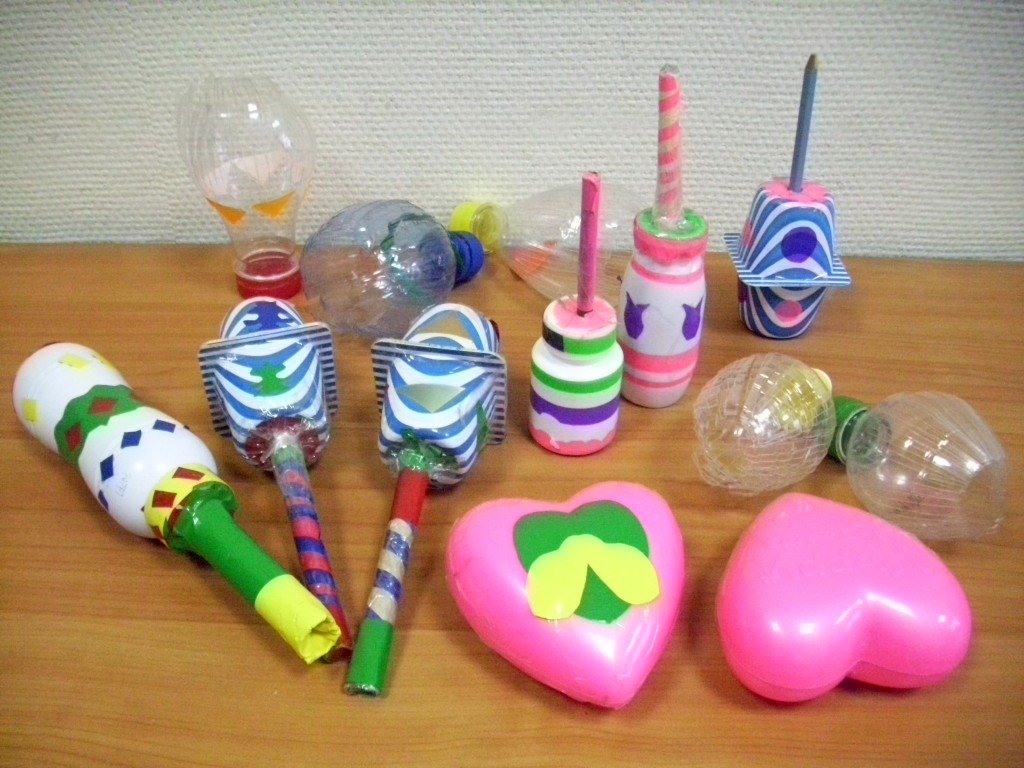 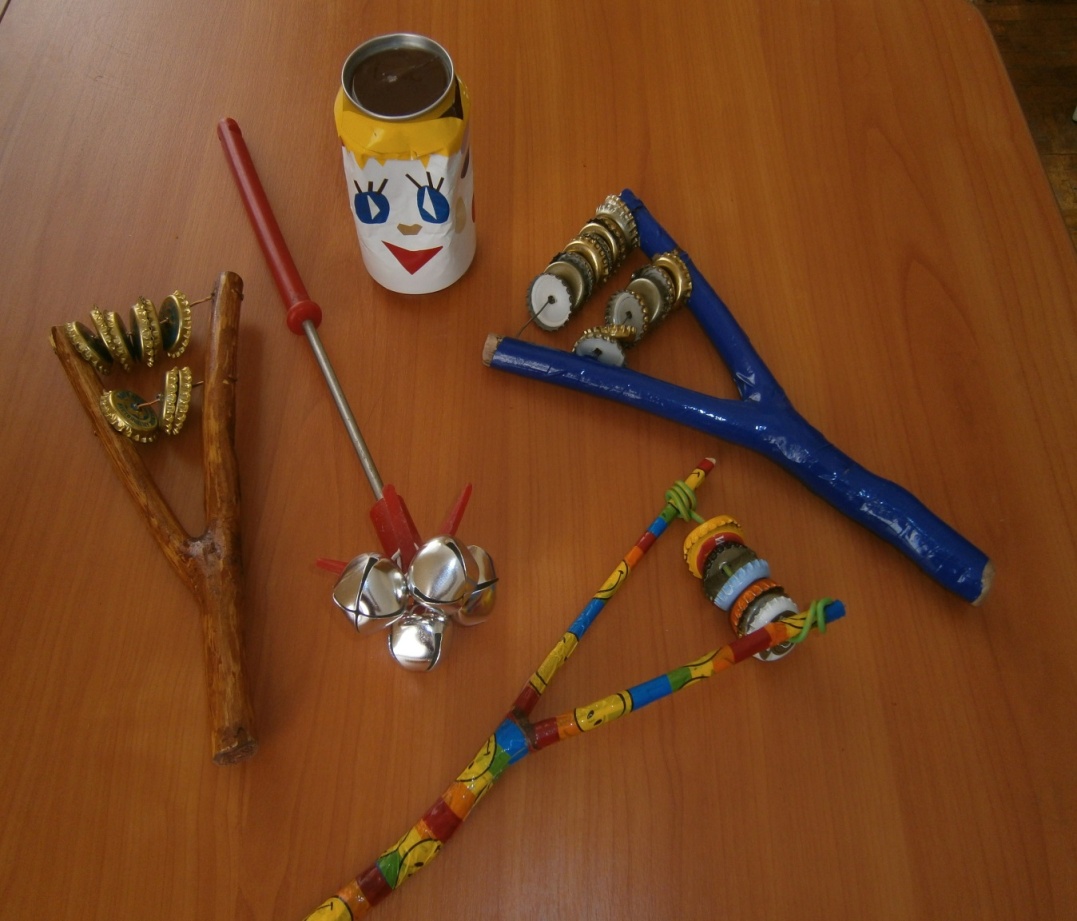 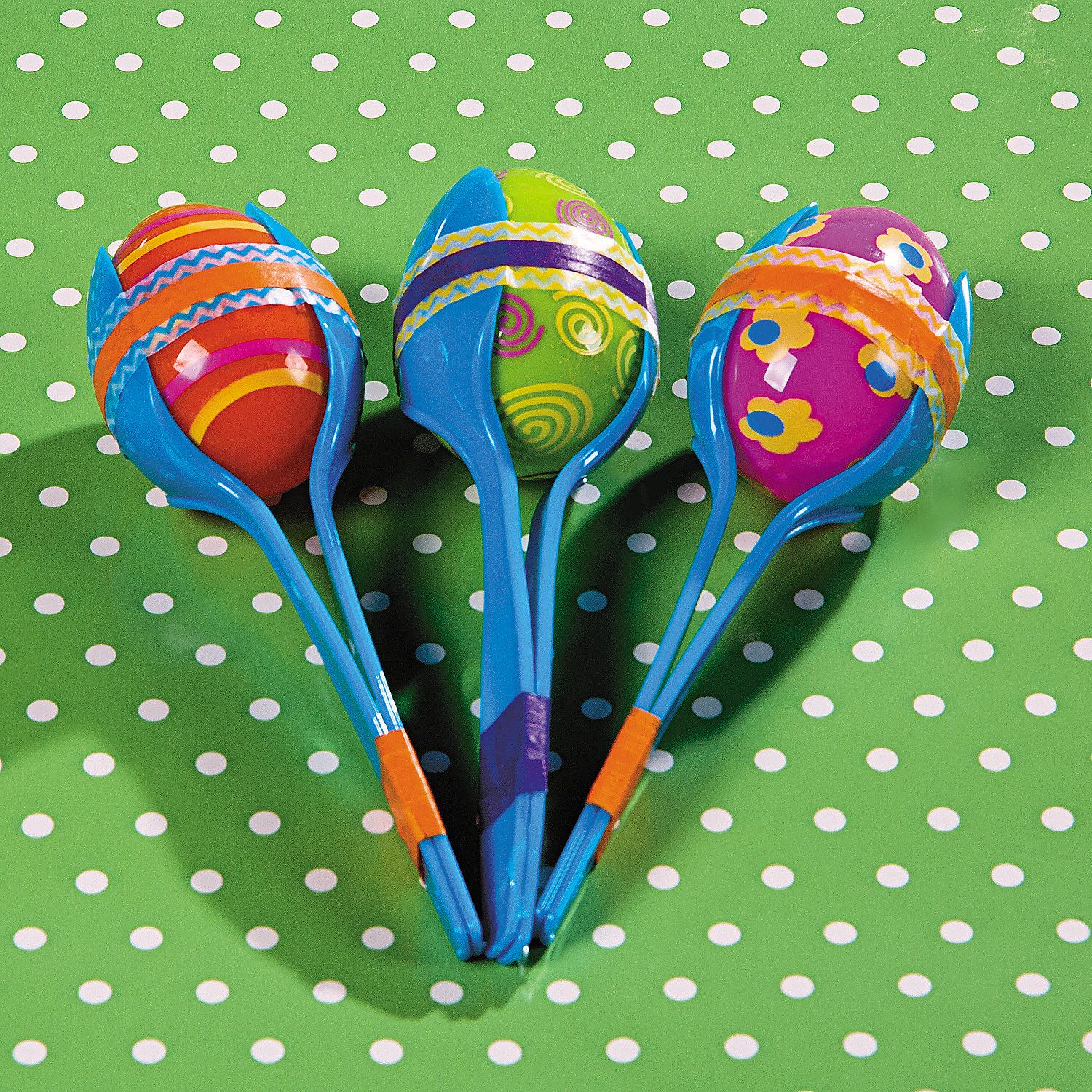 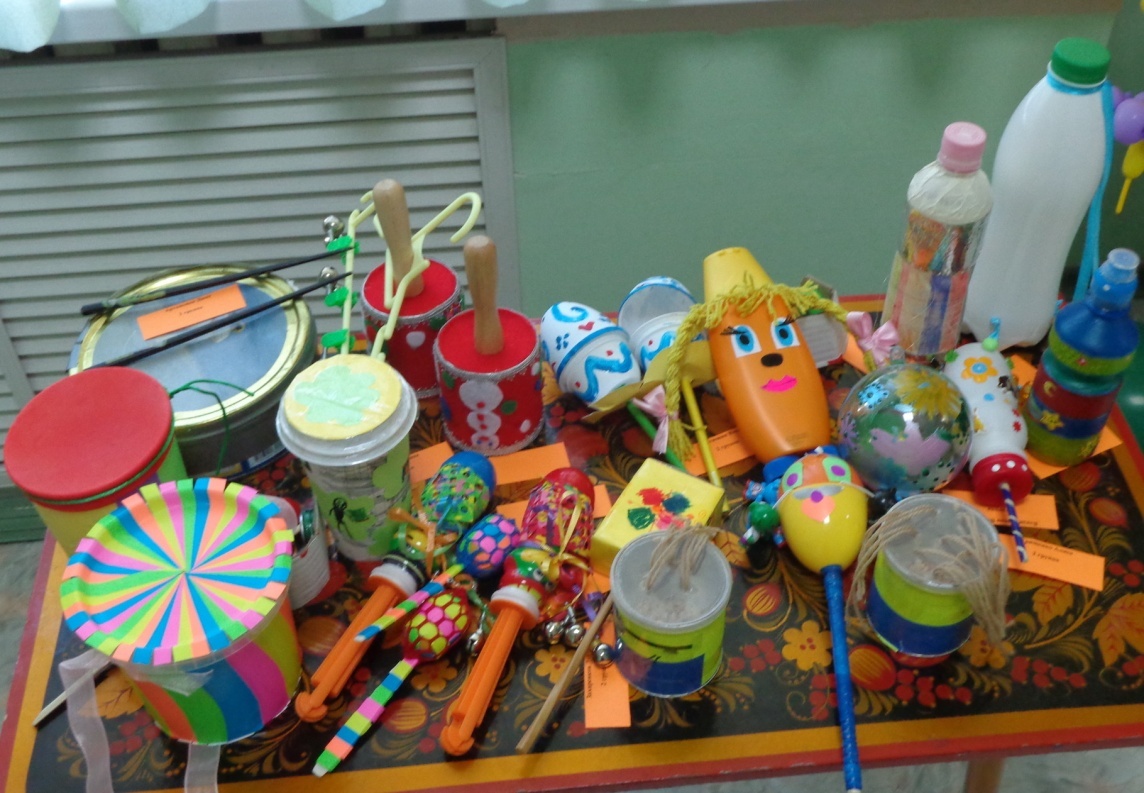 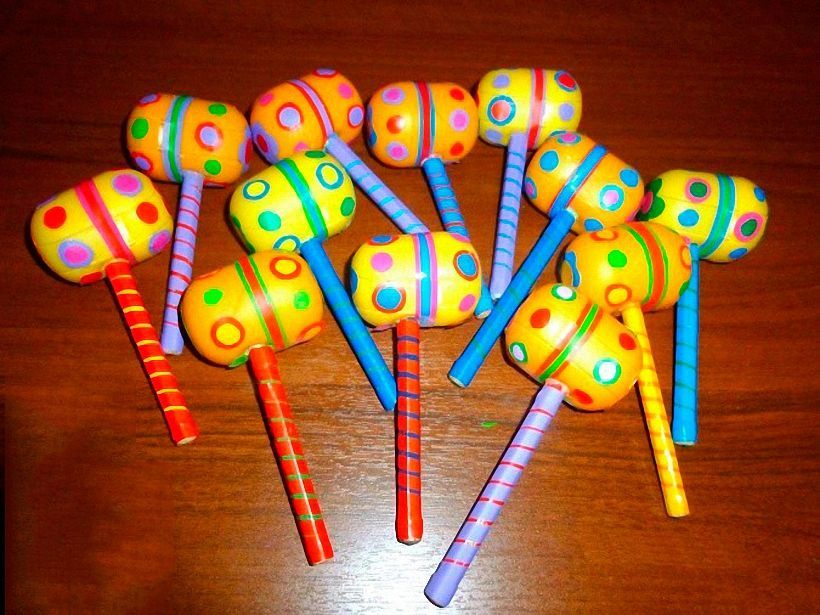 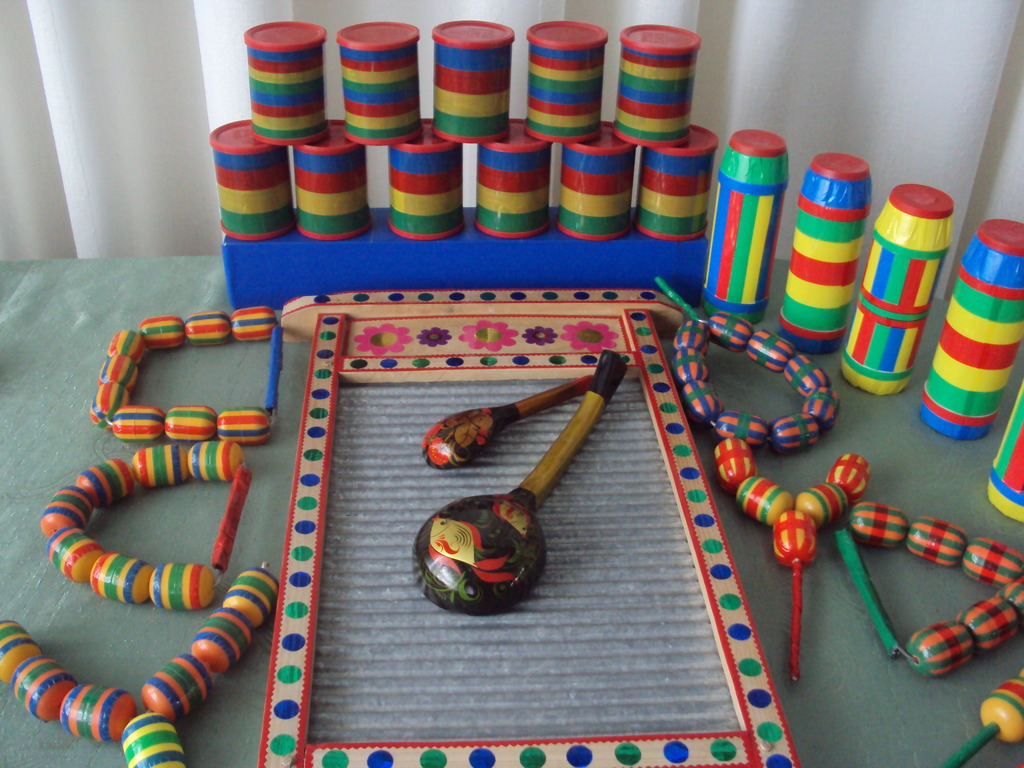 